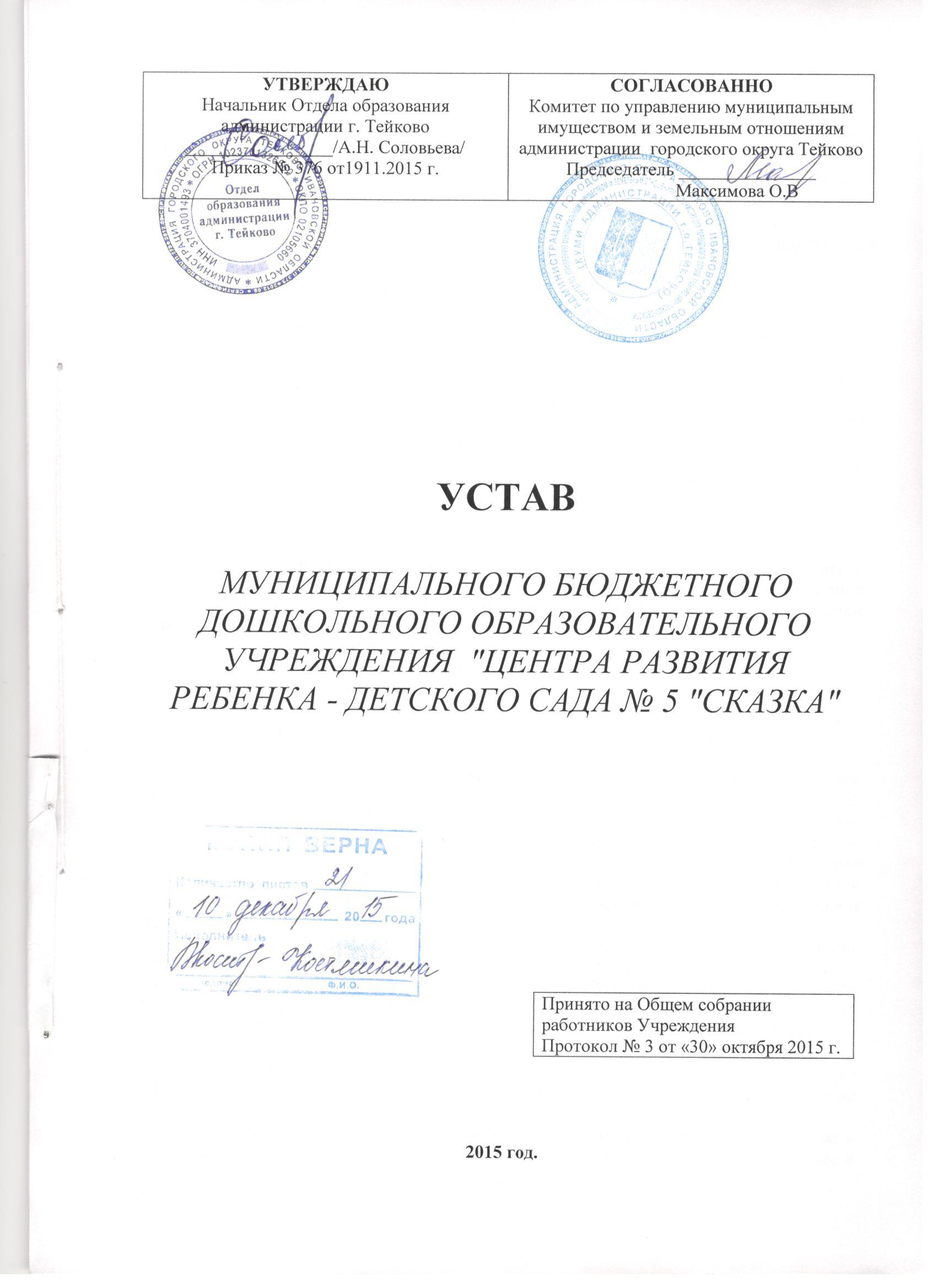 ОБЩИЕ ПОЛОЖЕНИЯ МУНИЦИПАЛЬНОЕ БЮДЖЕТНОЕ ДОШКОЛЬНОЕ ОБРАЗОВАТЕЛЬНОЕ УЧРЕЖДЕНИЕ "ЦЕНТР РАЗВИТИЯ РЕБЕНКА - ДЕТСКИЙ САД № 5 "СКАЗКА"  (далее - МБДОУ ЦРР № 5) муниципальное бюджетное дошкольное образовательное учреждение городского округа Тейково, реализующее программы дошкольного образования.1.2. Полное наименование учреждения - МУНИЦИПАЛЬНОЕ БЮДЖЕТНОЕ ДОШКОЛЬНОЕ ОБРАЗОВАТЕЛЬНОЕ УЧРЕЖДЕНИЕ "ЦЕНТР РАЗВИТИЯ РЕБЕНКА - ДЕТСКИЙ САД № 5 "СКАЗКА".  Сокращенное наименование - МБДОУ ЦРР № 5Организационно-правовая форма МБДОУ ЦРР № 5 – муниципальное бюджетное учреждение. Тип образовательной  организации, к которому МБДОУ ЦРР № 5 относится:дошкольная образовательная организация.Учредителем МБДОУ ЦРР № 5 является городской округ Тейково Ивановской области, в лице администрации городского округа Тейково Ивановской области. Функции и полномочия учредителя в соответствии с федеральными законами, законами Ивановской области, нормативными правовыми актами Ивановской области, муниципальными правовыми актами городского округа Тейково осуществляет Отдел образования администрации г. Тейково в части переданных ему полномочий, закрепленных в Положении о нем (далее - Учредитель). Собственником имущества МБДОУ ЦРР № 5 является городской округ Тейково, от имени которого действует администрация городского округа Тейково в лице Комитета по управлению муниципальным имуществом и земельным отношениям администрации городского округа Тейково (далее - Собственник имущества).МБДОУ ЦРР № 5 является некоммерческой организацией.Место нахождения МБДОУ ЦРР № 5:Юридический адрес:	Россия, 155043, Ивановская областьг. Тейково, ул. Неделина, д. 13;Фактический адрес:	Россия, 155043, Ивановская областьг. Тейково, ул. Неделина д. 13.МБДОУ ЦРР № 5 в своей деятельности руководствуется: Федеральным Законом Российской Федерации  от 29.12.2012 № 273-ФЗ (в действующей редакции) «Об образовании в Российской Федерации» (далее- закон «Об образовании»), федеральными законами, указами и распоряжениями Президента РФ, постановлениями и распоряжениями Правительства РФ, международными актами в области защиты прав ребенка, нормативными правовыми актами федеральных органов управления образованием, законами и нормативными актами Ивановской области, муниципальными правовыми актами городского округа Тейково, настоящим Уставом. МБДОУ ЦРР № 5 является юридическим лицом, имеет обособленное имущество, самостоятельный баланс, лицевые счета, открытые в установленном порядке, печать со своим наименованием, бланки, штампы. МБДОУ ЦРР № 5 отвечает по своим обязательствам всем находящимся у него на праве оперативного управления имуществом, как закрепленным за МБДОУ ЦРР № 5 Собственником имущества, так и приобретенным за счет доходов, полученных от приносящей доход деятельности, за исключением особо ценного движимого имущества, закрепленного за МБДОУ ЦРР № 5 или приобретенного МБДОУ ЦРР № 5 за счет выделенных Собственником имущества средств, а также недвижимого имущества.МБДОУ ЦРР № 5 от своего имени приобретает и осуществляет имущественные и неимущественные права, несет обязанности, выступает истцом и ответчиком в суде в соответствии с действующим законодательством.Собственник имущества МБДОУ ЦРР № 5 не несет ответственности по обязательствам МБДОУ ЦРР № 5, а МБДОУ ЦРР № 5, в свою очередь, не отвечает по обязательствам Собственника имущества.МБДОУ ЦРР № 5 может вести приносящую доход деятельность в соответствии с Законом Российской Федерации «Об образовании».В МБДОУ ЦРР № 5 не допускаются создание и осуществление деятельности организационных структур политических партий, общественно-политических и религиозных движений и организаций (объединений). Образование в МБДОУ ЦРР № 5 носит светский характер.Право на ведение образовательной деятельности и льготы, установленные законодательством Российской Федерации, возникают у МБДОУ ЦРР № 5 с момента выдачи ему лицензии и прекращаются по истечении срока её действия, если иное не установлено законодательством Российской Федерации.Медицинское обслуживание детей в МБДОУ ЦРР № 5 обеспечивают учреждения здравоохранения. Медицинский персонал наряду с администрацией МБДОУ ЦРР № 5 несет ответственность за здоровье и физическое развитие воспитанников, проведение лечебно-профилактических мероприятий, соблюдение санитарно-гигиенических норм, режима и обеспечение качества питания. МБДОУ ЦРР № 5  обязано предоставить помещение с соответствующими условиями для работы медицинских работников, осуществлять контроль их работы в целях охраны и укрепления  здоровья детей и работников   МБДОУ ЦРР № 5.Ответственность за организацию питания в МБДОУ ЦРР № 5 возлагается на МБДОУ ЦРР № 5.МБДОУ ЦРР № 5 не имеет филиалов, представительств и иных структурных подразделенийПРЕДМЕТ, ЦЕЛИ И ВИДЫ ДЕЯТЕЛЬНОСТИ МБДОУ ЦРР № 52.1. Предметом деятельности МБДОУ ЦРР № 5 является обучение детей в целях обеспечения реализации прав граждан на получение общедоступного бесплатного дошкольного образования. 2.2. Основной целью деятельности МБДОУ ЦРР № 5 является образовательная деятельность по образовательным программам дошкольного образования, присмотр и уход за детьми.2.3. Задачами МБДОУ ЦРР № 5, являются:- формирование общей культуры детей дошкольного возраста;- развитие физических, интеллектуальных, нравственных, эстетических и личностных качеств детей дошкольного возраста;- формирование предпосылок учебной деятельности детей дошкольного возраста;- сохранение и укрепление здоровья детей дошкольного возраста;- коррекция нарушений развития различных категорий детей с ограниченными возможностями здоровья, оказание им квалифицированной психолого-педагогической помощи;- оказание методической, психолого-педагогической, диагностической и консультативной помощи родителям (законным представителям) по вопросам воспитания, обучения и развития детей дошкольного возраста.2.4. МБДОУ ЦРР № 5 самостоятельно осуществляет образовательную, научную, административную, финансово-экономическую деятельность, разработку и принятие локальных нормативных актов в соответствии с действующим законодательством, иными нормативными правовыми актами и настоящим Уставом.2.5. К компетенции МБДОУ ЦРР № 5 относятся: 1) разработка и принятие правил внутреннего распорядка, иных локальных нормативных актов;2) материально-техническое обеспечение образовательной деятельности, оборудование помещений в соответствии с государственными и местными нормами, и требованиями;3) предоставление учредителю и общественности ежегодного отчета о поступлении и расходовании финансовых и материальных средств, а также отчета о результатах самообследования;4) утверждение штатного расписания;5) прием на работу работников, заключение с ними и расторжение трудовых договоров, распределение должностных обязанностей, создание условий и организация дополнительного профессионального образования работников;6) разработка и утверждение образовательных программ МБДОУ ЦРР № 5;7) разработка и утверждение по согласованию с учредителем программы развития МБДОУ ЦРР № 5;8) прием воспитанников в МБДОУ ЦРР № 5;9) использование и совершенствование методов обучения и воспитания, образовательных технологий;10) проведение самообследования, обеспечение функционирования внутренней системы оценки качества образования;11) создание необходимых условий для охраны и укрепления здоровья, организации питания воспитанников и работников МБДОУ ЦРР № 512) организация научно-методической работы, в том числе организация и проведение научных и методических конференций, семинаров;13) обеспечение создания и ведения официального сайта МБДОУ ЦРР № 5 в сети «Интернет»;14) иные вопросы в соответствии с законодательством Российской Федерации.2.6. Основными видами деятельности МБДОУ ЦРР № 5 является:- реализация основных общеобразовательных программ - образовательных программ дошкольного образования;- присмотр и уход за детьми.В соответствии с основными видами деятельности МБДОУ ЦРР № 5 выполняет муниципальное задание, которое формируется и утверждается Учредителем.2.7. МБДОУ ЦРР № 5 вправе осуществлять иные виды деятельности, лишь постольку, поскольку это служит достижению целей, ради которых оно создано и соответствует указанным целям.2.8. МБДОУ ЦРР № 5 вправе осуществлять следующие виды деятельности, не являющиеся основными:- реализация дополнительных общеразвивающих программ;- предоставление платных образовательных услуг в порядке, установленном законодательством;- научная, творческая, консультационная, просветительская деятельность, деятельность в сфере охраны здоровья граждан;- спортивно-оздоровительные услуги;- танцевально-хореографическая; - детский дизайн, конструирование и ручной труд; - оказание психологической и логопедической помощи; - организация отдыха и развлечений, культурных и спортивных мероприятий;- предоставление по согласованию с Учредителем в аренду муниципального имущества, переданного в оперативное управление;- организация и проведение выставок, презентаций, круглых столов, семинаров, конференций, симпозиумов, конкурсов и иных аналогичных мероприятий.2.9. Виды деятельности, требующие в соответствии с законодательством Российской Федерации лицензирования, могут осуществляться МБДОУ ЦРР № 5 после получения соответствующей лицензии.2.10. Оказание платных образовательных услуг, не предусмотренных муниципальным заданием, не может осуществляться взамен или в рамках образовательной деятельности, финансируемой за счет субсидий, предоставляемых из бюджета на выполнение муниципального задания.2.11. Доходы, полученные МБДОУ ЦРР № 5 от приносящей доход деятельности поступают в самостоятельное распоряжение МБДОУ ЦРР № 5.2.12. МБДОУ ЦРР № 5 обязано осуществлять свою деятельность в соответствии с законодательством об образовании, в том числе: 1) обеспечивать реализацию в полном объеме образовательных программ, соответствие применяемых форм, средств, методов обучения и воспитания возрастным, психофизическим особенностям, склонностям, способностям, интересам и потребностям детей;2) создавать безопасные условия обучения, воспитания, присмотра и ухода за детьми, их содержания в соответствии с установленными нормами, обеспечивающими жизнь и здоровье воспитанников, работников МБДОУ ЦРР № 5;3) соблюдать права и свободы воспитанников, родителей (законных представителей), работников МБДОУ ЦРР № 5.2.13. МБДОУ ЦРР № 5 несет ответственность в установленном законодательством Российской Федерации порядке за невыполнение или ненадлежащее выполнение функций, отнесенных к ее компетенции, за жизнь и здоровье воспитанников, работников МБДОУ ЦРР № 5. За нарушение или незаконное ограничение права на образование и предусмотренных законодательством об образовании прав и свобод воспитанников, их родителей (законных представителей), нарушение требований к организации и осуществлению образовательной деятельности МБДОУ ЦРР № 5 и его должностные лица несут административную ответственность в соответствии с Кодексом Российской Федерации об административных правонарушениях.2.14. За присмотр и уход за ребенком в МБДОУ ЦРР № 5 с родителей (законных представителей) взимается плата. Ее размер определяется Учредителем. Учредитель вправе снизить размер родительской платы или освободить от ее уплаты отдельные категории родителей (законных представителей) в определяемых им случаях и порядке.За присмотр и уход за детьми-инвалидами, детьми-сиротами и детьми, оставшимися без попечения родителей, родительская плата не взимается.2.15. МБДОУ ЦРР № 5обеспечивает открытость и доступность:1) информации:- о дате создания МБДОУ ЦРР № 5, учредителях МБДОУ ЦРР № 5 о месте нахождения, режиме, графике работы, контактных телефонах и об адресах электронной почты;- о структуре и об органах управления МБДОУ ЦРР № 5;- о реализуемых образовательных программах с указанием учебных предметов, курсов, дисциплин (модулей), практики, предусмотренных соответствующей образовательной программой;- о численности обучающихся по реализуемым образовательным программам за счет бюджетных ассигнований федерального бюджета, бюджетов субъектов Российской Федерации, местных бюджетов и по договорам об образовании за счет средств физических и (или) юридических лиц;- о языках образования;- о федеральных государственных образовательных стандартах, об образовательных стандартах (при их наличии);- о руководителе образовательной организации, его заместителях;- о персональном составе педагогических работников с указанием уровня образования, квалификации и опыта работы;- о материально-техническом обеспечении образовательной деятельности (в том числе о наличии оборудованных учебных кабинетов, объектов для проведения практических занятий, библиотек, объектов спорта, средств обучения и воспитания, об условиях питания и охраны здоровья обучающихся, о доступе к информационным системам и информационно-телекоммуникационным сетям, об электронных образовательных ресурсах, к которым обеспечивается доступ обучающихся);- об объеме образовательной деятельности, финансовое обеспечение которой осуществляется за счет бюджетных ассигнований федерального бюджета, бюджетов субъектов Российской Федерации, местных бюджетов, по договорам об образовании за счет средств физических и (или) юридических лиц;- о поступлении финансовых и материальных средств и об их расходовании по итогам финансового года;2) копий:- Устава МБДОУ ЦРР № 5;- лицензии на осуществление образовательной деятельности (с приложениями);- плана финансово-хозяйственной деятельности образовательной организации, утвержденного в установленном законодательством Российской Федерации порядке, или бюджетной сметы образовательной организации;- локальных нормативных актов, предусмотренных частью 2 статьи 30 Федерального закона «Об образовании в российской Федерации», правил внутреннего распорядка обучающихся, правил внутреннего трудового распорядка, коллективного договора;- отчета о результатах самообследования. Показатели деятельности образовательной организации, подлежащей самообследованию, и порядок его проведения устанавливаются федеральным органом исполнительной власти, осуществляющим функции по выработке государственной политики и нормативно-правовому регулированию в сфере образования;- документа о порядке оказания платных образовательных услуг, в том числе образца договора об оказании платных образовательных услуг, документа об утверждении стоимости обучения по каждой образовательной программе;- предписаний органов, осуществляющих государственный контроль (надзор) в сфере образования, отчетов об исполнении таких предписаний;- иной информации, которая размещается, опубликовывается по решению образовательной организации и (или) размещение, опубликование которой является обязательным в соответствии с законодательством Российской Федерации.Информация и документы, указанные в настоящем пункте Устава, если они в соответствии с законодательством Российской Федерации не отнесены к сведениям, составляющим государственную и иную, охраняемую законом тайну, подлежат размещению на официальном сайте МБДОУ ЦРР № 5 в сети «Интернет» и обновлению в течение десяти рабочих дней со дня их создания, получения или внесения в них соответствующих изменений.2.16. МБДОУ ЦРР № 5 вправе принимать участие в международном сотрудничестве в сфере образования посредством заключения соглашений с иностранными организациями и гражданами в соответствии с законодательством Российской Федерации и в иных формах, предусмотренных законодательством, по следующим направлениям:- разработка и реализация образовательных программ совместно с международными или иностранными организациями;- участие в сетевой форме реализации образовательных программ;- участие в деятельности международных организаций, а также обмен учебно-научной литературой на двусторонней и многосторонней основе.ОРГАНИЗАЦИЯ ОБРАЗОВАТЕЛЬНОЙ ДЕЯТЕЛЬНОСТИ3.1.Дошкольное образование реализуется МБДОУ ЦРР № 5 в соответствии с действующим законодательством, Уставом и лицензией.3.2.Содержание дошкольного образования определяется образовательными программами дошкольного образования.3.3.Образовательные программы дошкольного образования разрабатываются и утверждаются МБДОУ ЦРР № 5 в соответствии с федеральным государственным образовательным стандартом дошкольного образования и с учетом соответствующих примерных образовательных программ дошкольного образования.3.4.Обучение и воспитание воспитанников в МБДОУ ЦРР № 5 ведется на государственном языке Российской Федерации. 3.5.Образовательная деятельность в МБДОУ ЦРР № 5 регламентируется годовым планом на текущий учебный год, разработанным и принятым  педагогическим советом Учреждения.3.6.Непосредственно-образовательная деятельность по образовательной программе дошкольного образования осуществляется МБДОУ ЦРР № 5 с 1 сентября по 31 мая.3.7.Образовательная деятельность по образовательным программам дошкольного образования в МБДОУ ЦРР № 5 осуществляется в группах общеразвивающей направленности.3.8. В МБДОУ ЦРР № 5 могут организовываться адаптационные группы, группы кратковременного пребывания (до 4 часов в день), семейные дошкольные группы для детей дошкольного возраста и раннего возраста. Деятельность групп регламентируется соответствующими локальными актами Учреждения.3.9.Семейные дошкольные группы могут иметь общеразвивающую направленность или осуществлять присмотр и уход за детьми без реализации образовательной программы дошкольного образования. Их деятельность регламентируется соответствующим Положением и осуществляется в соответствии с локальными нормативными актами Учреждения и санитарно-эпидемиологическими требованиями к дошкольным группам.3.10. МБДОУ ЦРР № 5 работает в режиме пятидневной рабочей недели, выходные дни – суббота, воскресенье, праздничные дни. Предпраздничные дни – в соответствии с Трудовым кодексом Российской Федерации.Группы функционируют в режиме полного дня (12-часового пребывания): с 7.30 до 19.30. 3.11. МБДОУ ЦРР № 5 может использовать сетевую форму реализации образовательных программ, обеспечивающую возможность их освоения воспитанниками с использованием ресурсов нескольких организаций, осуществляющих образовательную деятельность, а также при необходимости с использованием ресурсов иных организаций. Использование сетевой формы реализации образовательных программ дошкольного образования и дополнительных общеразвивающих программ осуществляется на основании договора между МБДОУ ЦРР № 5 и иными указанными организациями.3.12. МБДОУ ЦРР № 5 самостоятельно в выборе форм, средств, методов обучения и воспитания в пределах, определенных законодательством Российской Федерации. 3.13. МБДОУ ЦРР № 5 может осуществлять экспериментальную и инновационную деятельность в сфере образования:- экспериментальную деятельность, направленную на разработку, апробацию и внедрение новых образовательных технологий, образовательных ресурсов и осуществляемую в форме экспериментов, порядок и условия, проведения которых определяются законодательство Российской Федерации;- инновационную деятельность, ориентированную на совершенствование научно-педагогического, учебно-методического, организационного, правового, финансово-экономического, кадрового, материально-технического обеспечения образования и осуществляемую в форме реализации инновационных проектов и программ Учреждением, осуществляющим образовательную деятельность.4. КОМПЛЕКТОВАНИЕ ВОСПИТАННИКАМИ МБДОУ ЦРР № 54.1.Порядок комплектования МБДОУ ЦРР № 5, количество и соотношение возрастных групп воспитанников в МБДОУ ЦРР № 5 определяется Учредителем в соответствии с законодательством Российской Федерации.4.2.В МБДОУ ЦРР № 5, при наличии условий, предусмотренных законодательством, могут приниматься дети по достижении возраста 2 месяцев.4.3.Сроки получения дошкольного образования устанавливаются федеральным государственным образовательным стандартом дошкольного образования. 4.4. Количество групп и возрастной состав детей, принимаемых в МБДОУ ЦРР № 5, определяется с учетом условий, необходимых для осуществления образовательного процесса в соответствии с санитарно-эпидемиологическими требованиями и нормативами.4.5.Категории лиц, имеющих преимущественное право при приеме в МБДОУ ЦРР № 5, устанавливаются действующим законодательством.4.6. Прием в МБДОУ ЦРР № 5 может осуществляться в течение всего календарного года при наличии свободных мест.4.7.Взаимоотношения между МБДОУ ЦРР № 5 и родителями (законными представителями) регулируются договором.4.8. При приеме ребенка в МБДОУ ЦРР № 5 последнее обязано ознакомить родителей (законных представителей) с Уставом МБДОУ ЦРР № 5, лицензией на осуществление образовательной деятельности, с образовательными программами и другими документами, регламентирующими организацию и осуществление образовательной деятельности, права и обязанности воспитанников.4.9. Приказ о зачислении ребенка в МБДОУ ЦРР № 5 издается руководителем после подписания договора с родителями (законными представителями), но не позднее чем через три дня со дня принятия решения о зачислении ребенка в МБДОУ ЦРР № 5.4.10. Договора об оказании платных образовательных услуг заключаются отдельно.4.11. За ребенком сохраняется место в МБДОУ ЦРР № 5 в случае: - болезни;-карантина;-прохождения санаторно-курортного лечения;-очередного отпуска родителей (законных представителей);-отсутствия в ДОУ сроком до 75 календарных дней независимо от времени и продолжительности отпуска родителей (законных представителей).В случае отсутствия ребенка в МБДОУ ЦРР № 5 более 75 дней на основании заключений лечебно-профилактического учреждения или территориального отдела службы Роспотребнадзора, заявления родителей (законных представителей) ребенка руководитель МБДОУ ЦРР № 5 издает приказ о сохранении места за ребенком.4.12. Отчисление воспитанника из МБДОУ ЦРР № 5 производится: -по обстоятельствам, не зависящим от воли воспитанника или родителей (законных представителей) несовершеннолетнего воспитанника и организации, осуществляющей образовательную деятельность, в т. ч. в случае ликвидации МБДОУ ЦРР № 5 .   -по инициативе родителей (законных представителей) несовершеннолетнего воспитанника, в том числе в случае перевода воспитанника для продолжения освоения образовательной программы в другую организацию, осуществляющую образовательную деятельность;-по окончании освоения образовательной программы МБДОУ ЦРР № 5 и достижении воспитанником на 1 сентября текущего года возраста, необходимого для обучения в образовательных учреждениях, реализующих программы начального общего образования;-по письменному медицинскому заключению о состоянии здоровья ребенка, препятствующем его дальнейшему пребыванию в МБДОУ ЦРР № 5;- иные основания, предусмотренные законодательством.5. УЧАСТНИКИ ОБРАЗОВАТЕЛЬНЫХ ОТНОШЕНИЙ5.1. К участникам образовательных отношений относятся воспитанники, их родители (законные представители), педагогические работники, сотрудники МБДОУ ЦРР № 5.5.2. Отношения воспитанников и персонала МБДОУ ЦРР № 5 строятся на основе сотрудничества, уважения личности ребенка и предоставления ему свободы в развитии в соответствии с его индивидуальными особенностями.5.3. Воспитанники МБДОУ ЦРР № 5 имеют право:- на бесплатное получение дошкольного образования в соответствии с федеральными государственными образовательными стандартами, в пределах образовательных программ, реализация которых финансируется МБДОУ ЦРР № 5.- охрану жизни и здоровья;- защиту от всех форм физического и психического насилия;- защиту и уважение человеческого достоинства, свободу совести;- удовлетворение потребностей в эмоционально-личностном общении;- удовлетворение физиологических потребностей в соответствии с возрастом и индивидуальными особенностями развития;- развитие творческих способностей и интересов;- получение квалифицированной помощи в обучении;- предоставление оборудования, игр, игрушек, учебных пособий;- получение дополнительных (в т. ч. платных) образовательных услуг;-предоставление условий для обучения с учетом особенностей их психофизического развития и состояния здоровья, в т. ч. получение социально-педагогической и психологической помощи;- пользование в порядке, установленном локальными нормативными актами МБДОУ ЦРР № 5, лечебно-оздоровительной инфраструктурой, объектами культуры и объектами спорта Учреждения;- поощрение за успехи в учебной, физкультурной, спортивной и творческой деятельности;5.4. Родители (законные представители) воспитанников имеют право: - выбирать до завершения получения ребенком дошкольного образования с учетом мнения ребенка, а также с учетом рекомендаций психолого-медико-педагогической комиссии (при их наличии) формы получения образования;- дать ребенку дошкольное образование в семье. Ребенок, получающий образование в семье, по решению его родителей (законных представителей) с учетом его мнения на любом этапе обучения вправе продолжить образование в МБДОУ ЦРР № 5;- знакомиться с Уставом МБДОУ ЦРР № 5, лицензией на осуществление образовательной деятельности, с учебно-программной документацией и другими документами, регламентирующими деятельность МБДОУ ЦРР № 5 и осуществление образовательной деятельности;- знакомиться с содержанием образования, используемыми методами обучения и воспитания, образовательными технологиями;- защищать права и законные интересы воспитанников;- получать информацию обо всех видах планируемых обследований (психологических, психолого-педагогических) воспитанников, давать согласие на проведение таких обследований или участие в таких обследованиях, отказаться от их проведения или участия в них, получать информацию о результатах проведенных обследований воспитанников;- принимать участие в управлении МБДОУ ЦРР № 5 в форме, определяемой уставом МБДОУ ЦРР № 5;- присутствовать при обследовании детей психолого-медико-педагогической комиссией, обсуждении результатов обследования и рекомендаций, полученных по результатам обследования, высказывать свое мнение относительно предлагаемых условий для организации обучения и воспитания детей;-вносить предложения администрации МБДОУ ЦРР № 5 по улучшению работы с детьми, в т. ч. по организации дополнительных (платных) образовательных услуг;- консультироваться с педагогическими работниками МБДОУ ЦРР № 5 по проблемам воспитания и обучения ребенка (детей);- заслушивать отчеты руководителя и педагогов МБДОУ ЦРР № 5 о работе с детьми;- оказывать МБДОУ ЦРР № 5 помощь в реализации его уставных задач;- досрочно расторгать договор с МБДОУ ЦРР № 5;- обжаловать решение об отчислении ребенка из МБДОУ ЦРР № 5;- создавать родительские объединения в МБДОУ ЦРР № 5;- на получение в установленном порядке компенсации части платы за присмотр и уход детей в МБДОУ ЦРР № 5;5.5. Родители (законные представители) обязаны: - соблюдать правила внутреннего распорядка МБДОУ ЦРР № 5, требования локальных нормативных актов МБДОУ ЦРР № 5, которые устанавливают режим занятий воспитанников, порядок регламентации образовательных отношений между МБДОУ ЦРР № 5 и воспитанниками и (или) их родителями (законными представителями) и оформления возникновения, приостановления и прекращения этих отношений;- своевременно вносить плату за присмотр и уход за ребенком в МБДОУ ЦРР № 5;- добросовестно выполнять условия договора с МБДОУ ЦРР № 5;- уважать честь и достоинство воспитанников и работников МБДОУ ЦРР № 5;- информировать о наступлении обстоятельств, влекущих изменение размера или прекращение выплаты компенсации родительской платы за присмотр и уход за детьми.5.6. Педагогические работники МБДОУ ЦРР № 5 имеют право: - на свободу преподавания, свободное выражение своего мнения, свободу от вмешательства в профессиональную деятельность;- на свободу выбора и использования педагогически обоснованных форм, средств, методов обучения и воспитания;-на творческую инициативу, разработку и применение авторских программ и методов обучения и воспитания в пределах реализуемой образовательной программы;- на участие в разработке образовательных программ и компонентов образовательных программ;- на осуществление научной, научно-технической, творческой, исследовательской деятельности, участие в экспериментальной и международной деятельности, разработках и во введении инноваций;- на бесплатное пользование библиотеками и информационными ресурсами, установленном локальными нормативными актами МБДОУ ЦРР № 5 осуществляющего образовательную деятельность;- на бесплатное пользование образовательными, методическими и научными услугами МБДОУ ЦРР № 5 в порядке установленном законодательством Российской Федерации;- на участие в управлении МБДОУ ЦРР № 5, в том числе в коллегиальных органах управления, в порядке, установленном настоящим Уставом;- на участие в обсуждении вопросов, относящихся к деятельности МБДОУ ЦРР № 5, в том числе через органы управления и общественные организации;- на объединение в общественные профессиональные организации в формах и порядке, которые установлены законодательством Российской федерации.- на обращение в комиссию по урегулированию споров между участниками образовательных отношений;- на защиту профессиональной чести и достоинства, на справедливое расследование нарушения норм профессиональной этики педагогических работников.Педагогические работники имеют следующие трудовые права и социальные гарантии:-на сокращенную продолжительность рабочего времени;-на дополнительное профессиональное образование по профилю педагогической деятельности не реже чем 1 раз в три года;-на ежегодный основной удлиненный оплачиваемый отпуск, продолжительность которого определяется Правительством Российской Федерации;-на длительный отпуск сроком до одного года не реже чем через каждые десять лет непрерывной педагогической работы в порядке, установленном федеральном органом исполнительной власти, осуществляющим функции по выработке государственной политики и нормативно-правовому регулированию в сфере образования;-на досрочное назначение трудовой пенсии по старости в порядке, установленном законодательством Российской Федерации;-иные трудовые права, меры социальной поддержки, установленные федеральными законами и законодательными актами субъектов Российской Федерации;5.7. Педагогические работники обязаны: -осуществлять свою деятельность на высоком профессиональном уровне, обеспечивать в полном объеме реализацию образовательной программы дошкольного образования.-соблюдать правовые, нравственные и этические нормы, следовать требованиям профессиональной этики-уважать честь и достоинство воспитанников и других участников образовательных отношений.-развивать у воспитанников познавательную активность, самостоятельность, инициативу, творческие способности, формировать гражданскую позицию, способность к труду и жизни в условиях современного мира, формировать у воспитанников культуру здорового и безопасного образа жизни.-применять педагогически обоснованные и обеспечивающие высокое качество образования формы, методы обучения и воспитания.-учитывать особенности психофизического развития воспитанников и состояние их здоровья, соблюдать специальные условия, необходимые для получения образования лицами с ограниченными возможностями здоровья, взаимодействовать при необходимости с медицинскими организациями.-систематически повышать свой профессиональный уровень.-проходить аттестацию на соответствие занимаемой должности в порядке, установленном законодательством об образовании.-проходить в соответствии с трудовым законодательством предварительные при поступлении на работу и периодические медицинские осмотры, а также внеочередные медицинские осмотры по направлению работодателя.-проходить в установленном законодательством Российской Федерации порядке обучение и проверку знаний и навыков в области охраны труда.-соблюдать устав МБДОУ ЦРР № 5, правила внутреннего трудового распорядка, иные локальные акты МБДОУ ЦРР № 5.5.8.В МБДОУ ЦРР № 5 наряду с должностями педагогических работников предусматриваются должности административно-хозяйственных, производственных и иных работников, осуществляющих вспомогательные функции.Права, обязанности и ответственность указанных категорий работников устанавливаются законодательством Российской Федерации, уставом, правилами внутреннего трудового распорядка и иными локальными нормативными актами МБДОУ ЦРР № 5, должностными инструкциями и трудовыми договорами. 5.9. Участники образовательного процесса, в целях защиты своих прав,вправеобращаться в комиссию по урегулированию споров между участниками образовательных отношений МБДОУ ЦРР № 5.5.10. Комиссия по урегулированию споров между участниками образовательных отношений создается в целях урегулирования разногласий между участниками образовательных отношений по вопросам реализации права на образование, в т. ч. в случаях возникновения конфликта интересов педагогического работника, применения локальных нормативных актовМБДОУ ЦРР № 5. Порядок создания, организации работы, принятия решений комиссией и их исполнения устанавливается соответствующим локальным актом МБДОУ ЦРР № 5, который принимается с учетом мнения Родительского комитета, а также представительных органов работников МБДОУ ЦРР № 55.11. Работодателем для всех работников МБДОУ ЦРР № 5 является данное Учреждение. 5.12. К педагогической деятельности в МБДОУ ЦРР № 5 допускаются лица, имеющие среднее профессиональное или высшее профессиональное образование и отвечающие квалификационным требованиям. Уровень образования указанных лиц подтверждается документами государственного образца о соответствующем уровне образования или квалификации.5.13 К трудовой деятельности в МБДОУ ЦРР № 5 не допускаются лица:- имеющие или имевшие судимость, подвергающиеся или подвергавшиеся уголовному преследованию (за исключением лиц, уголовное преследование в отношении которых прекращено по реабилитирующим основаниям) за преступления против жизни и здоровья, свободы, чести и достоинства личности (за исключением незаконного помещения в психиатрический стационар, клеветы и оскорбления), половой неприкосновенности и половой свободы личности, против семьи и несовершеннолетних, здоровья населения и общественной нравственности, основ конституционного строя и безопасности государства, а также против общественной безопасности;К педагогической деятельности не допускаются также лица:- лишенные права заниматься педагогической деятельностью в соответствии с вступившим в законную силу приговором суда;- имеющие неснятую или непогашенную судимость за умышленные тяжкие и особо тяжкие преступления;- признанные недееспособными в установленном федеральным законом порядке;- имеющие заболевания, предусмотренные перечнем, утверждаемым федеральным органом исполнительной власти, осуществляющим функции по выработке государственной политики и нормативно-правовому регулированию в области здравоохранения.5.14.Отношения работника и МБДОУ ЦРР № 5 регулируются трудовым договором, условия которого не могут противоречить трудовому законодательству Российской Федерации5.15.Заработная плата устанавливается работнику трудовым договором в соответствии с законодательством Российской Федерации, муниципальными правовыми актами и локальными актами МБДОУ ЦРР № 5. 5.16 Педагогические работники проходят аттестацию в соответствии с законодательством Российской Федерации, в целях подтверждения соответствия занимаемым ими должностям на основе оценки их профессиональной деятельности аттестационной комиссией, создаваемой приказом заведующего МБДОУ ЦРР № 5 в соответствии с Положением об аттестации педагогических работников, утверждаемым заведующей Учреждения и согласованным с представительным органом работников. 5.17 Педагогическим работникамМБДОУ ЦРР № 5 запрещается использовать образовательную деятельность для политической агитации, склонению воспитанников к принятию политических, религиозных или иных убеждений либо отказу от них, для разжигания социальной, расовой, национальной или религиозной розни, для пропаганды исключительности, превосходства либо неполноценности граждан по признакам социальной, расовой, национальной, религиозной или языковой принадлежности, их отношения к религии, в т. ч. посредством сообщения воспитанникам недостоверных сведений об исторических, о национальных, религиозных и культурных традициях народов. 5.18. Педагогический работник МБДОУ ЦРР № 5, осуществляющего образовательную деятельность, в том числе в качестве индивидуального предпринимателя, не вправе оказывать платные образовательные услуги воспитанникам вМБДОУ ЦРР № 5, если это приводит к конфликту интересов педагогического работника. 5.19.Увольнение работника МБДОУ ЦРР № 5 осуществляется при возникновении оснований, предусмотренных Трудовым кодексом Российской Федерации.5.20. При организации инклюзивного образования к реализации основной образовательной программыМБДОУ ЦРР № 5 могут быть привлечены дополнительные педагогические работники, имеющие соответствующую квалификацию.5.21.При включении в группы иных категорий детей, имеющих специальные образовательные потребности, в т. ч. находящихся в трудной жизненной ситуации,МБДОУ ЦРР № 5 могут быть привлечены дополнительные педагогические работники, имеющие соответствующую квалификацию.УПРАВЛЕНИЕ МБДОУ ЦРР № 56.1.  Управление  МБДОУ ЦРР № 5 осуществляется  в  соответствии  с законодательством Российской Федерации. 6.2. Управление МБДОУ ЦРР № 5 осуществляется на основе сочетания принципов единоначалия и коллегиальности. 6.3.  Единоличным  исполнительным  органом  МБДОУ ЦРР № 5 является руководитель  МБДОУ ЦРР № 5 - заведующий,  который  осуществляет  непосредственное управление МБДОУ ЦРР № 5.Прием  на  работу  на  условиях  трудового  договора,  расторжение трудового  договора,  иных  функций  руководителя  (заведующего)  МБДОУ ЦРР № 5  осуществляет  Учредитель в соответствии с трудовым законодательством Российской Федерации. На  должность  руководителя  МБДОУ ЦРР № 5 назначается  лицо,  имеющее высшее  образование  соответствующее  квалификационным  требованиям, указанным  в  квалификационных  справочниках,  по  соответствующим  должностям руководителей  ДОУ и  (или)  профессиональным стандартам. Запрещается  занятие  должности  руководителя  МБДОУ ЦРР № 5 лицами, которые  не  допускаются  к  педагогической  деятельности  по  основаниям, установленным трудовым законодательством. Должностные обязанности Руководителя не могут исполняться по совместительству. Руководитель решает все вопросы деятельности МБДОУ ЦРР № 5, не входящие в компетенцию органов самоуправления МБДОУ ЦРР № 5 и Учредителя.  Руководителю  МБДОУ ЦРР № 5 предоставляются  в  порядке,  установленном Правительством  Российской  Федерации,  права,  социальные  гарантии  и  меры социальной поддержки. Руководитель  МБДОУ ЦРР № 5 несет  ответственность  за  руководство образовательной,  научной,  воспитательной  работой  и  организационно-хозяйственной деятельностью МБДОУ ЦРР № 5. Руководитель (заведующий) МБДОУ ЦРР № 5: -  представляет  интересы  МБДОУ ЦРР № 5,  действует  от  его  имени  без доверенности; -  распоряжается  средствами  и  имуществом МБДОУ ЦРР № 5 в  порядке, определенным настоящим Уставом, действующим законодательством; -  заключает  договоры  (контракты),  выдает  доверенности  в  пределах своей компетенции; - организует деятельность педагогического коллектива, воспитанников и родителей по реализации государственной политики в области образования;- организует и отвечает за правильное делопроизводство;- издает приказы в пределах своей компетенции; - утверждает штатное расписание; - осуществляет подбор, прием на работу на условиях трудового договора, расстановку  работников  МБДОУ ЦРР и  несёт  ответственность  за  уровень  их квалификации; - утверждает должностные обязанности работников МБДОУ ЦРР № 5;- увольняет, поощряет и налагает взыскания на работников МБДОУ ЦРР № 5; - организует проведение аттестации работников МБДОУ ЦРР № 5; - создает условия для осуществления присмотра и ухода за детьми;- устанавливает надбавки и доплаты к должностным  окладам работников в соответствии с положением, утвержденным МБДОУ ЦРР № 5; -  в  установленном  порядке  представляет  бухгалтерскую, налоговую, экономическую  и статистическую  отчетность  в  соответствующие  органы,  определенные законодательством Российской Федерации; - обеспечивает выполнение санитарно-гигиенических, противопожарных требований и иных требований по охране жизни и здоровья работников;- контролирует выполнение правил внутреннего трудового распорядка, охраны труда и техники безопасности, отвечает за жизнь и здоровье воспитанников и работников МБДОУ ЦРР № 5;- обеспечивает содержание зданий и сооружений и обустройство прилегающих к ним территорий;-  непосредственно  обеспечивает  осуществление  образовательного процесса  в  соответствии  с  настоящим  Уставом,  лицензией,  дополнительным соглашениям,  кроме  случаев,  специально  предусмотренных  законодательством Российской Федерации; -  открывает  лицевой  счета в  установленном  порядке,  в соответствии с законодательством Российской Федерации; -утверждает локальные акты МБДОУ ЦРР № 5.Руководитель МБДОУ ЦРР № 5 несет ответственность:- перед государством, обществом и Учредителем за свою деятельность в соответствии с функциональными обязанностями, предусмотренными квалификационными требованиями, трудовым договором и настоящим Уставом.- перед Учредителем за выполнение возложенных на Учреждение задач и функций.- за неисполнение по его вине должностных обязанностей и нарушение Устава, в том числе за однократное грубое нарушение трудовых обязанностей;- за нарушение по его вине правил противопожарной безопасности, санитарных правил и в других случаях;- за ущерб, причиненный МБДОУ ЦРР № 5 излишними денежными выплатами, неправильной постановкой учета, хранения материальных и денежных ценностей, уничтожение или порчу материальных или денежных ценностей;- в результате совершения крупной сделки с нарушением требований, установленных федеральным законом и настоящим Уставом, независимо от того, была ли эта сделка признана недействительной, в размере убытков, причиненных МБДОУ ЦРР № 5.6.4.  В  МБДОУ ЦРР № 5 формируются  коллегиальные  органы  управления,  к которым относятся Общее собрание работников МБДОУ ЦРР № 5, Педагогический совет, Совет МБДОУ ЦРР № 5, и Профсоюзный комитет МБДОУ ЦРР № 5. 6.5.  Трудовой  коллектив  осуществляет  свои  полномочия  по  управлению МБДОУ ЦРР № 5 непосредственно  на  Общем  собрании  работников  МБДОУ ЦРР № 5 а также  путем  избрания  своих  представителей  в  Совет МБДОУ ЦРР № 5,  либо  другой орган.  6.6. К компетенции Общего собрания работников МБДОУ ЦРР № 5 относится: -  разработка  и  принятие  проекта  новой  редакции  Устава  МБДОУ ЦРР № 5, изменений и дополнений, вносимых в Устав; - обсуждение проектов локальных актов МБДОУ ЦРР № 5; - рассмотрение и обсуждение вопросов стратегии развития МБДОУ ЦРР № 5; -  рассмотрение  и  обсуждение  вопросов  материально-технического обеспечения, оснащения образовательного процесса; -  заслушивание  отчетов  администрации  и  коллегиальных  органов МБДОУ ЦРР № 5 по вопросам их деятельности; - заключение с администрацией МБДОУ ЦРР № 5 Коллективного договора. 6.7.  В  заседании  Общего  собрания  работников  МБДОУ ЦРР № 5 принимают участие все работники МБДОУ ЦРР № 5. Общее собрание созывается не реже 2 раз в год.  Общее  собрание  считается  правомочным,  если  на  его  заседании присутствует 50% и более от общего числа работников МБДОУ ЦРР № 5. 6.8.  На  заседании  Общего  собрания  избирается  председатель  и  секретарь собрания. 6.9.  Решения  на  Общем  собрании  принимаются  большинством  голосов  от числа присутствующих членов общего собрания. 6.10. Функции Общего собрания работников МБДОУ ЦРР № 5: - рассматривает проект Коллективного договора с работодателем; - обсуждает и принимает Коллективный договор; -  определяет  порядок  проведения  Общего  собрания  работников МБДОУ ЦРР № 5, предлагает мероприятия по охране труда и технике безопасности; -  предлагает  кандидатуры  работников,  представляемых  к государственным  наградам,  ведомственным  знакам  отличия,  поощрениям областного и местного значения. 6.11.  Управление  педагогической  деятельностью  осуществляет Педагогический совет МБДОУ ЦРР № 5. 6.12.  Членами  Педагогического  совета  являются  все  педагогические работники МБДОУ ЦРР № 5. 6.13.  Педагогический  совет  принимает  решения  открытым  голосованием. Решение Педагогического совета считается принятым, если за него проголосовало большинство присутствующих членов. 6.14. Педагогический совет в целях организации своей деятельности избирает секретаря,  который  ведет  протоколы  заседаний.  Председателем  Педагогического совета является руководитель МБДОУ ЦРР № 5. 6.15. Педагогический совет собирается на свои заседания не реже одного раза в четыре месяца. Педагогический совет считается собранным, если на его заседании присутствуют более половины от общего числа членов Педагогического совета. 6.16. Педагогический  совет  может  быть  созван  по  инициативе  его Председателя,  по  инициативе  двух  третей  членов  Педагогического  совета.  На заседаниях Педагогического совета могут присутствовать: -  работники  МБДОУ ЦРР № 5,  не  являющиеся  членами  Педагогического совета; -  родители  (законные    представители)  воспитанников,  при  наличии согласия Педагогического совета; - медицинский персонал.   6.17. К компетенции Педагогического совета МБДОУ ЦРР № 5 относится решение следующих вопросов: - разработка и принятие образовательных программ МБДОУ ЦРР № 5;  - утверждение учебного плана; -  обсуждение  и  принятие  решений  по  любым  вопросам,  касающимся содержания, методов и форм образовательного процесса;  -  содействие  деятельности  педагогических  организаций  и  методических объединений; - повышение квалификации и переподготовка кадров; -  организация  дополнительных  услуг  для  реализации  образовательных программ; -  наряду  с  родителями  (законными  представителями)  обеспечение социальной защиты воспитанников; -  создание  условий  педагогического  образования  родителей  (законных представителей). 6.18.  Деятельность  Педагогического  совета  МБДОУ ЦРР № 5 регламентируется положением о Педагогическом совете. 6.19.  Коллегиальным  органом,  реализующим  принцип  государственно общественного  характера  управления  образованием  и  решающим  вопросы, относящиеся к компетенции МБДОУ ЦРР № 5, является СоветМБДОУ ЦРР № 5.  6.20.  Совет МБДОУ ЦРР № 5 осуществляет  свою  деятельность  в  соответствии  с законами  и  иными  нормативными  правовыми  актами  РФ,  субъекта  РФ,  органов местного  самоуправления,  уставом  и  иными  локальными  нормативными  актами МБДОУ ЦРР № 56.21.  Совет МБДОУ ЦРР № 5 состоит  из  следующих  категорий участников образовательного процесса: - представители родителей (законных представителей) воспитанников; - работники МБДОУ ЦРР № 5 (в т. ч. руководитель МБДОУ ЦРР № 5); - представитель учредителя; 	- кооптированные члены. Совет МБДОУ ЦРР № 5 избирается на 2 года.6.22. Структура, численность, компетенция Совета МБДОУ ЦРР № 5, порядок его формирования и организация деятельности регламентируются Уставом МБДОУ ЦРР № 5. 6.22.1.  Общее  количество  членов  Совета УМБДОУ ЦРР № 5, избираемых  из  числа родителей (законных представителей) воспитанников, не может быть меньше 1/3 и больше 1/2 общего числа членов Совета МБДОУ ЦРР № 5. 6.22.2. Количество  членов  Совета Учреждения из  числа  работников МБДОУ ЦРР № 5 не  может  превышать  1/3  общего  числа  членов  Совета МБДОУ ЦРР № 5. При этом не менее чем 2/3 из них должны являться педагогическими работниками МБДОУ ЦРР № 5.  Руководитель  МБДОУ ЦРР № 5 в  обязательном  порядке  входит  в  состав Совета МБДОУ ЦРР № 5.6.22.3  Представитель  учредителя  в  Совет МБДОУ ЦРР № 5 назначается Учредителем. 6.22.4. К компетенции Совета МБДОУ ЦРР № 5 относится: - определение основных направлений развития МБДОУ ЦРР № 5; - участие  в  определении  компонента  МБДОУ ЦРР № 5 в  составе  реализуемого федерального  государственного  образовательного  стандарта  дошкольного образования и иных значимых составляющих образовательного процесса;   - содействие  созданию  в  МБДОУ ЦРР № 5 оптимальных  условий  и  форм организации образовательного процесса; - финансово-экономическое  содействие  работе  МБДОУ ЦРР № 5 за  счет рационального  использования  выделяемых  МБДОУ ЦРР № 5 бюджетных  средств, доходов  от  приносящей  доход  деятельности  и  привлечения  средств  из внебюджетных источников; - обеспечение  прозрачности  привлекаемых  и  расходуемых  финансовых  и материальных средств; - достижение высоких результатов дошкольного образования; - укрепление  здоровья  и  обеспечение  соблюдения  прав  обучающихся, воспитанников. 6.23. СоветМБДОУ ЦРР № 5 выполняет следующие функции:  - принимаетПрограмму  развития,  основные  направления  и  приоритеты развития МБДОУ ЦРР № 5; -участвует  в  разработке  и  утверждает  локальные  акты  МБДОУ ЦРР № 5, - устанавливающие  виды,  размеры,  условия  и  порядок  выплат  стимулирующего характера  работникам  МБДОУ ЦРР № 5,  показатели  и  критерии  оценки  качества результатов  и  условий  образовательного  процесса  и  результативности  труда работников; -участвует  в  оценке  качества  и  результативности  труда  работников МБДОУ ЦРР № 5,  в распределении  выплат  стимулирующего  характера и  согласовывает их распределение в порядке, устанавливаемом локальными актами МБДОУ ЦРР № 5; -  обеспечивает  участие  представителей  общественности  в  лицензировании МБДОУ ЦРР № 5, аттестации администрации МБДОУ ЦРР № 5; -участвует  в  подготовке  и  утверждает  ежегодный  публичный  доклад МБДОУ ЦРР № 5-устанавливает  порядок  привлечения  и  направления  расходования  финансовых и материальных средств из внебюджетных источников; -координирует  деятельность  органов  коллегиального  управления  и  общественных объединений, не запрещенную законодательством; -согласовывает по представлению руководителя МБДОУ ЦРР № 5 календарный учебный график, предложения учредителю по муниципальному заданию Учреждения и проект плана финансово-хозяйственной деятельности,  правила  внутреннего  распорядка  МБДОУ ЦРР № 5,  введение  новых методик  и  образовательных  технологий,  рекомендованных  Педагогическим советом; -принимает  решение  о  проведении,  а  также  проводит:  общественную экспертизу  по  вопросам  соблюдения  прав  участников  образовательного  процесса, общественную  экспертизу  качества  условий  организации  образовательного процесса, профессионально-общественную экспертизу образовательных программ. -содействует  привлечению  внебюджетных  средств  для  обеспечения деятельности  и  развития  МБДОУ ЦРР № 5 и  утверждает  смету  и  отчет  об  исполнении сметы  расходования  средств,  полученных  МБДОУ ЦРР № 5 от  уставной  приносящей доходы деятельности и из иных внебюджетных источников; - рассматривает жалобы и заявления родителей (законных представителей) на действия  (бездействие)  педагогических  и  административных  работников МБДОУ ЦРР № 5 и выносит по ним заключения, которые затем направляет Учредителю;   - принимаетположение о порядке оказания  МБДОУ ЦРР № 5 дополнительных, в т. ч. платных, образовательных услуг; -вносит  руководителю  МБДОУ ЦРР № 5 рекомендации  в  части  материально-технического  обеспечения  и  оснащения  образовательного  процесса,  оборудования помещений  МБДОУ ЦРР № 5 в  пределах  выделяемых  средств,  создания  в  МБДОУ ЦРР № 5 необходимых  условий  для  организации  питания,  медицинского  обслуживания обучающихся,  воспитанников,  организации  мероприятий  по  охране  и  укреплению здоровья обучающихся, воспитанников, совершенствования воспитательной работы в МБДОУ ЦРР № 5; -ходатайствует  перед  руководителем  МБДОУ ЦРР № 5 о  расторжении  трудового договора с работниками МБДОУ ЦРР № 5 (при наличии предусмотренных действующим законодательством РФ оснований); -рекомендует  МБДОУ ЦРР № 5 кандидатуру  для  назначения  на  должность руководителя  МБДОУ ЦРР № 5 и  ходатайствует  перед  учредителем  о  расторжении трудового  договора  с  ним  (при  наличии  предусмотренных  действующим законодательством РФ оснований); -заслушивает  отчет  руководителя  МБДОУ ЦРР № 5 по  итогам  учебного  и финансового  года,  выносит  по  нему  заключение,  которое  затем  направляет учредителю; -в  случае  неудовлетворительной  оценки  работы  руководителя  направляет учредителю обращение, в котором мотивирует свою оценку и вносит предложения по совершенствованию работы администрации МБДОУ ЦРР № 5;- иные функции, прописанные в локальных актах МБДОУ ЦРР № 5.6.24.  Организационной  формой  работы  Совета Учреждения являются заседания,  которые  проводятся  по  мере  необходимости,  но  не  реже  одного  раза  в квартал. Внеочередные заседания Совета МБДОУ ЦРР № 5проводятся: -  по инициативе председателя Совета МБДОУ ЦРР № 5; -  по требованию руководителя МБДОУ ЦРР № 5; -  по требованию представителя Учредителя; -  по  заявлению  членов  Совета МБДОУ ЦРР № 5,  подписанному  1/4  или более частями членов от списочного состава Совета МБДОУ ЦРР № 5. 6.25.  Профессиональный  союз  работников  МБДОУ ЦРР № 5 (далее  - представительный орган работников). 6.25.1.  Профсоюзный  комитет  МБДОУ ЦРР № 5 (далее  по  тексту  Профком) выбирается на профсоюзном собрании коллектива в количестве трех человек сроком на  один  год.  Профком  МБДОУ ЦРР № 5 собирается  не  реже  одного  раза  в  три  месяца. Профком МБДОУ ЦРР № 5 считается правомочным, если на его заседании присутствует не менее 80% членов профсоюза МБДОУ ЦРР № 5. 6.25.2  Решения  на  заседании  Профкома  МБДОУ ЦРР № 5 принимаются  большинством  голосов  при  равенстве  голосов.  О  решении,  принятом  Профкомом МБДОУ ЦРР № 5, ставятся в известность все участники образовательного процесса. 6.25.3  К  компетенции  профкома  МБДОУ ЦРР № 5 относится  решение  следующих вопросов: -разработка  и  принятие  Правил  внутреннего  трудового  распорядка  и  иных локальных актов МБДОУ ЦРР № 5; -  иные  действия,  предусмотренные  действующим  законодательством Российской Федерации.   6.26. К исключительной компетенции Учредителя относится: - определение  основных направлений деятельности МБДОУ ЦРР  № 5, утверждение плана финансово-хозяйственной деятельности МБДОУ ЦРР № 5;- определение перечня особо ценного движимого имущества МБДОУ ЦРР № 5;-  формирование,  утверждение  муниципального  задания  для  МБДОУ ЦРР № 5   в соответствии с предусмотренной основной деятельностью и финансовое обеспечение выполнения этого задания. -  утверждение  Устава  МБДОУ ЦРР № 5,  изменений  и  дополнений,  вносимых  в Устав; -  назначение  на  должность  и  освобождение  от  должности  руководителя МБДОУ ЦРР № 5; - осуществление контроля за образовательной, хозяйственной, управленческой  деятельностью МБДОУ ЦРР № 5;  -  выражение  согласия  (несогласия)  на  совершение  сделок  по  распоряжению недвижимым и особо ценным движимым имуществом МБДОУ ЦРР № 5, закрепленным за МБДОУ ЦРР № 5   в  соответствии  с  действующим  законодательством,  либо приобретенным  МБДОУ ЦРР № 5  за  счет  средств,  выделенных  ему  Учредителем  на приобретение этого имущества;- одобрение сделок, в совершении которых имеется заинтересованность;- определение порядка составления и утверждения отчета о результатах деятельности МБДОУ ЦРР № 5  и об использовании закрепленного за ним имущества;- определение порядка составления и утверждения плана финансово-хозяйственной деятельности МБДОУ ЦРР № 5;- осуществление контроля за деятельностью МБДОУ ЦРР № 5 в соответствии с  законодательством  Российской Федерации;- установление соответствия расходования денежных средств и использования иного имущества МБДОУ ЦРР № 5 целям, предусмотренным настоящим Уставом;-  разработка проектов муниципальных правовых актов: - об установлении платы, взимаемой с родителей (законных представителей) воспитанников  за  осуществление  присмотра  и  ухода  за  детьми  в  муниципальном  дошкольном образовательном учреждении, и ее размера с определением случаев и порядка  снижения  размера  родительской  платы  или  невзимания  ее  с  отдельных категорий родителей (законных представителей); -  осуществление  иных  установленных  законодательством, нормативно правовыми актами городского округа Тейково  функций  и полномочий. ИМУЩЕСТВО И ФИНАНСОВОЕ ОБЕСПЕЧЕНИЕ ДЕЯТЕЛЬНОСТИ МБДОУ ЦРР № 5Имущество МБДОУ ЦРР № 5 закрепляется за ним на праве оперативного управления в соответствии с Гражданским кодексом Российской Федерации.Недвижимое имущество и особо ценное движимое имущество, закрепленное за МБДОУ ЦРР № 5 или приобретенное МБДОУ ЦРР № 5 за счет средств, выделенных ему Учредителем на приобретение этого имущества, подлежит обособленному учету в установленном порядке. Земельный участок, необходимый для выполнения МБДОУ ЦРР № 5 своих уставных задач, предоставляется ему на праве постоянного (бессрочного) пользования.МБДОУ ЦРР № 5 без согласия Собственника имущества не вправе распоряжаться особо ценным движимым имуществом, закрепленным за ним Собственником или приобретенным МБДОУ ЦРР № 5 за счет средств, выделенных ему Собственником на приобретение такого имущества, а также недвижимым имуществом.Остальным находящимся на праве оперативного управления имуществом МБДОУ ЦРР № 5 вправе распоряжаться самостоятельно.МБДОУ ЦРР № 5 не вправе:- совершать сделки, возможными последствиями которых является отчуждение или обременение имущества, закрепленного за МБДОУ ЦРР № 5 на праве оперативного управления;размещать денежные средства на депозитах в кредитных организациях, а также совершать сделки с ценными бумагами, если иное не предусмотрено федеральными законами.Источниками финансового обеспечения МБДОУ ЦРР № 5 являются:субсидии, предоставляемые МБДОУ ЦРР № 5 на возмещение нормативных затрат, связанных с оказанием МБДОУ ЦРР № 5 муниципальных услуг (выполнением работ);субсидии, предоставляемые МБДОУ ЦРР № 5 на иные цели;доходы МБДОУ ЦРР № 5, полученные от осуществления приносящей доходы деятельности, в случаях, предусмотренных настоящим Уставом;средства спонсоров и добровольные пожертвования юридических и физических лиц; - иные источники, не запрещенные законодательством Российской Федерации.Решение о совершении сделки или нескольких взаимосвязанных сделок, связанных с приобретением, отчуждением или возможностью отчуждения прямо или косвенно имущества, если цена такой сделки либо стоимость имущества превышает 10 процентов балансовой стоимости активов МБДОУ ЦРР № 5, определяемой по данным его бухгалтерской отчетности на последнюю отчетную дату, принимается с согласия Учредителя.Информация об использовании закрепленного за МБДОУ ЦРР № 5 имущества включается в ежегодные отчеты МБДОУ ЦРР № 5.РЕОРГАНИЗАЦИЯ, ИЗМЕНЕНИЕ ТИПА, ЛИКВИДАЦИЯМБДОУ ЦРР № 5МБДОУ ЦРР № 5 может быть реорганизовано в порядке, предусмотренном законодательством Российской Федерации.Решение о реорганизации МБДОУ ЦРР № 5 принимается администрацией городского округа Тейково по представлению Отдела образования.Реорганизация МБДОУ ЦРР № 5 может быть осуществлена в форме его слияния, присоединения, разделения или выделения.Изменение типа МБДОУ ЦРР № 5 осуществляется в порядке, установленном федеральными законами и законодательством Ивановской области и городского округа Тейково.МБДОУ ЦРР № 5 может быть ликвидировано по основаниям и в порядке, предусмотренном Гражданским кодексом Российской Федерации.Недвижимое имущество МБДОУ ЦРР № 5, оставшееся после удовлетворения требований кредиторов, а также недвижимое имущество, на которое в соответствии с законодательством Российской Федерации не может быть обращено взыскание по обязательствам ликвидируемого МБДОУ ЦРР № 5, передается ликвидационной комиссией в Комитет по управлению муниципальным имуществом и земельным отношениям администрации городского округа Тейково.Движимое имущество МБДОУ ЦРР № 5, оставшееся после удовлетворения требований кредиторов, а также движимое имущество, на которое в соответствии с законодательством Российской Федерации не может быть обращено взыскание по обязательствам ликвидируемого МБДОУ ЦРР № 5, передается ликвидационной комиссией Учредителю.ВНЕСЕНИЕ ИЗМЕНЕНИЙ И ДОПОЛНЕНИЙ В УСТАВ9.1. Изменения и дополнения в настоящий Устав могут вноситься по инициативе Учредителя либо самого Учреждения. 9.2. В случае необходимости внесения в устав существенных изменений, либо большого их количества может быть утверждена новая редакция устава МБДОУ ЦРР. В остальных случаях утверждаются изменения и дополнения в устав образовательного учреждения.9.3. Изменения и дополнения в устав (новая редакция устава) МБДОУ ЦРРразрабатывается и принимается Общим собранием работников МБДОУ ЦРР и направляются на утверждение Учредителю.9.4. Утверждение изменений и дополнений в Устав осуществляется в порядке, установленном Учредителем.9.5. Изменения и дополнения к уставу образовательного учреждения (устав в новой редакции) подлежат регистрации в государственных органах регистрации юридических лиц.9.6. Изменения и дополнения в Устав вступают в силу после их государственной регистрации в установленном законом порядке.